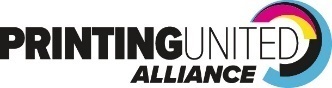 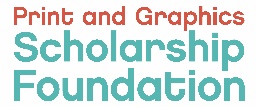 For Immediate Release
Oct. 5, 2022MEDIA CONTACT:Amanda Kliegl, VP of PR PRINTING United Alliance703-359-1365 (direct)
407-346-9800 (cell)
akliegl@printing.org 

PRINTING United Alliance, Print and Graphics Scholarship Foundation Present ‘Ink Your Future’ Day for Students at PRINTING United Expo
Oct. 20 will mark a special day for students, complete with a guided tour of the show floor, attendance to keynotes, and access to the latest industry technology Fairfax, Virginia — PRINTING United Alliance and the Print and Graphics Scholarship Foundation (PGSF) are pleased to present “Ink Your Future,” a special day dedicated to the industry’s next generation being held Thursday, Oct. 20, during the PRINTING United Expo. Taking place Oct. 19-21 at the Las Vegas Convention Center, PRINTING United Expo will reunite all segments of the industry under one roof since 2019. Students can register and receive free access to the event  by visiting this link and using code STUDENTDAY. 

“We are proud to partner with PGSF in our like-minded mission in supporting the future of the printing industry,” says Ford Bowers, CEO, PRINTING United Alliance. “If ever there was a time and venue for those looking to learn more about what our industry has to offer, as well as have a look at the technology running live, that is this October in Las Vegas. With the entirety of the community together under one roof, students and those looking for a career in the graphic arts will have ample opportunities to make valuable connections.”

“Ink Your Future” – A Day for Education 
During this dedicated day of the three-day Expo, students, educational institutions, and those working toward a career in printing and graphic arts will enjoy free admission; guided tours of the show floor; the chance to meet with industry leaders and view live demonstrations of new products and solutions; attend a special keynote presentation; and more. 

“This is a tremendous opportunity for students to experience the many aspects of graphic communications in one day,” says Dianne Bullas, operations director, PGSF. “At the Expo, students will see the technology first-hand in packaging, wide-format, digital printing, apparel, labeling, and more. Students interested in, or already pursuing, a career in graphic communications will meet industry leaders, ask questions, and make connections.” 

Nearly 700 exhibitors from around the world occupying one million square feet have signed on to join the largest event in printing this year. Leaders in the commercial, digital, apparel, digital textile, packaging, mailing and fulfillment, and graphics/wide-format spaces will run live demonstrations of their solutions — many award-winning — throughout the highly anticipated live event. To learn more, visit printingunited.com.  

For questions or more information about “Ink Your Future,” contact Amanda L. Kliegl, VP PR, PRINTING United Alliance at akliegl@printing.org, or Bullas at diannebullas.pgsf@gmail.com. 

Join PRINTING United Alliance 
For more information about joining PRINTING United Alliance and enjoying access to resources and programs such as “Ink Your Future” as a student or educational institution, visit printing.org/join. 
About PGSF
The Print and Graphics Scholarship Foundation is a not-for-profit, private, industry-directed organization that dispenses technical and college scholarships and assistance to talented youth interested in graphic communication careers, as well as current employees in the industry. The mission of PGSF is to promote the graphics industry as a career choice and to support students through their education process.  

About PRINTING United Alliance  
PRINTING United Alliance the most comprehensive member-based printing and graphic arts association in the United States, comprising the industry’s vast communities. The Alliance serves industry professionals across market segments with preeminent education, training, workshops, events, research, government and legislative representation, safety, and environmental sustainability guidance, as well as resources from the leading media company in the industry – NAPCO Media. Now a division of PRINTING United Alliance, Idealliance is the global leader in G7 and standards-based training and certification for printing and graphic arts operations across the entire industry supply chain. 

PRINTING United Alliance also produces PRINTING United Expo, the most influential days in printing. The expansive display of technology and supplies, education, programming, and services are showcased to the industry at large, and represents all market segments in one easily accessed place.